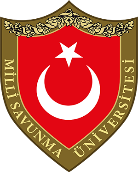 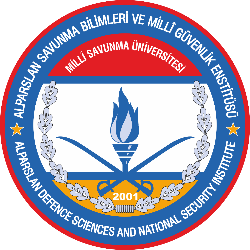 MİLLÎ SAVUNMA ÜNİVERSİTESİBİLİMSEL ARAŞTIRMA VE YAYIN ETİĞİ SOSYAL VE BEŞERİ BİLİMLER KURULU BAŞVURU DİLEKÇESİT.C.MİLLÎ SAVUNMA ÜNİVERSİTESİALPARSLAN SAVUNMA BİLİMLERİ VE MİLLÎ GÜVENLİK ENSTİTÜSÜ MÜDÜRLÜĞÜNE	Enstitünüzün (Enstitü öğrencisi/müdavimi ise “……………………………………………Ana Bilim Dalı Başkanlığı …………… yüksek lisans/doktora programı öğrencisiyim.” / Enstitü personeli ise“ ……………………………………………Ana Bilim Dalı Başkanlığında/Şube Müdürlüğünde.…………….olarak görev yapmaktayım.”). Aşağıda sunduğum bilgiler ve ekteki evraklar kapsamında ………………………………………başlıklı (Enstitü öğrencisi ise “bir yüksek lisans/doktora tez projesi” / Enstitü personeli ise “sorumlu araştırmacısı olduğum bir araştırma”) yürütmek istiyorum.Bu çalışma kapsamında Millî Savunma Üniversitesi Bilimsel Araştırma ve Yayın Etiği Sosyal ve Beşeri Bilimler Kurulunca (“tez”/”araştırma”) konusu ve ilgili belgelerde gerekçe, amaç, yaklaşım ve yöntemlerin, etik ve bilimsel açıdan Millî Savunma Üniversitesi Bilimsel Araştırma ve Yayın Etiği Esasları uyarınca sakınca olup olmadığının incelenmesini ve tarafıma bilgi verilmesini arz ederim.  	…../…../20…..…..........................................	     (Unvan/Rütbe, Ad, Soyad, İmza)Öğrenci/Sorumlu Araştırmacı Bilgileri:Adı ve Soyadı		: Unvan/Sınıf ve Rütbesi: Sicil Numarası	: Görev Yeri		: (Var ise) Tez Danışmanı/Yardımcı Araştırmacı:Ekler:NOT: Bu dilekçe ve ekleri (etik kurul başvuru kontrol listesi, etik kurul başvuru formu, etik kurul taahhütname, insan araştırmaları için aydınlatılmış onam formu, anket/mülakat İçin Kurum İzin Belgesi, (var ise) anket formu, (var ise) Anket/Test/Ölçek Sahiplerinden Alınacak İzin Belgesi ve (var ise) veli/vasi izin belgesi) bütün araştırmacılar tarafından imzalanmış ve bütün sayfalar paraflanmış olarak taranarak pdf formatına dönüştürülüp MSÜ Alparslan Savunma Bilimleri ve Millî Güvenlik Enstitüsüne elektronik ortamda gönderilmesini takiben dilekçe ve ekleri ıslak imzalı orijinalleri elden MSÜ Alparslan Savunma Bilimleri ve Millî Güvenlik Enstitüsüne teslim edilmiştir.MİLLÎ SAVUNMA ÜNİVERSİTESİBİLİMSEL ARAŞTIRMA VE YAYIN ETİĞİ SOSYAL VE BEŞERİ BİLİMLER KURULU BAŞVURU KONTROL LİSTESİMillî Savunma Üniversitesi Bilimsel Araştırma ve Yayın Etiği Sosyal ve Beşeri Bilimler Kurulu başvurularında aşağıdaki “Millî Savunma Üniversitesi Bilimsel Araştırma ve Yayın Etiği Sosyal ve Beşeri Bilimler Kurulu Başvuru Kontrol Listesi” mutlaka doldurulmalı ve başvuruda başvuru dosyasındaki başvuru dilekçesinden sonraki sıraya eklenmelidir. Bu liste, başvuru sahiplerinin yapmaları gereken kontrolleri hatırlatmak içindir. Lütfen maddeleri okumadan işaretlemeyiniz. Eksik var ise zaman kaybınızı önlemek için lütfen bunları başvurmadan önce gideriniz. Aşağıdakilerden birinin eksik olması halinde başvurunuz işleme konulmayacak ve değerlendirmeye alınmayacaktır.    MİLLÎ SAVUNMA ÜNİVERSİTESİBİLİMSEL ARAŞTIRMA VE YAYIN ETİĞİ SOSYAL VE BEŞERİ BİLİMLER KURULU BAŞVURU FORMU Milli Savunma Üniversitesi personeli/öğrencileri tarafından insan katılımcılar ve insanın etkileşim içinde bulunduğu tarihi eser ile kültürel varlıklar üzerinde yürütülecek anket, test, ölçek, mülakat, gözlem, bilgisayar ortamında test, video/film kaydı, ses kaydı vb. gibi veri toplama teknikleri ile yapılacak her türlü bilimsel araştırma ve çalışmalar ile ilgili araştırma etiği görüşü almak için başvuru formudur.UYARI: Başvurular, araştırmanın bilimsel, idari ve etik sorumluluğunu üstlenen öğrenci/sorumlu araştırmacı veri toplama aşamasına gelmeden önce doldurulan dilekçe ve ekleri, Enstitü öğrencisi ise öğrenci ve tez danışmanı; Enstitü personeli ise bütün sorumlu/yardımcı araştırmacılar tarafından imzalanmış ve bütün sayfalar paraflanmış olarak taranarak pdf formatına dönüştürülüp MSÜ Alparslan Savunma Bilimleri ve Millî Güvenlik Enstitüsü elektronik ortamda gönderilmesini takiben dilekçe ve ekleri ıslak imzalı orijinalleri elden MSÜ Alparslan Savunma Bilimleri ve Millî Güvenlik Enstitüsüne teslim edilmesiyle tamamlanır.* Proje başvurularında proje yürütücüsünün ve yardımcı araştırmacıların adı-soyadı ve imzasının bulunması gerekmektedir.** Proje önerisinde bulunan kurum ya da sorumlu araştırmacının bağlı olduğu kurum belirtilmelidir.Eğer veri toplanacak yer sayısı daha fazla ise, son satırı virgül ile ayırarak sıralayınız.MİLLÎ SAVUNMA ÜNİVERSİTESİBİLİMSEL ARAŞTIRMA VE YAYIN ETİĞİ SOSYAL VE BEŞERİ BİLİMLER KURULU  TAAHHÜTNAMEMillî Savunma Üniversitesi Bilimsel Araştırma ve Yayın Etiği Esaslarını okuduğumuzu ve Esasta belirtilen hususlara uygun olarak çalışacağımı/mızı, 	Onay alınmış araştırmalarda, projelerde ve lisansüstü tezlerde; insanlarla ilgili yapılacak anket, görüşme, gözlem, alan araştırması, uygulama ve incelemelerde sağlık, güvenlik, insan hakları, mevcut mevzuat hükümleri, hukukun genel ilkeleri ve etik açıdan ihlal etmeyeceğimi/mizi,Çalışmalarımdaki işlemlerde ve çalışma ekibinde yapılacak değişikliklerde Millî Savunma Üniversitesi Bilimsel Araştırma ve Yayın Etiği Sosyal ve Beşeri Bilimler Kurulunun iznini alacağımı/mızı,Bu çalışma süresince, beklenmeyen gelişmeleri derhal Millî Savunma Üniversitesi Bilimsel Araştırma ve Yayın Etiği Sosyal ve Beşeri Bilimler Kuruluna bildireceğimi/zi,	Başvuru formunda verdiğim/iz tüm bilgilerin eksiksiz ve doğru olduğunu,	Bu çalışmada uygulanacak olan veri toplama aracının seçimi ve/ veya kullanımı sırasında fikri mülkiyet haklarından kaynaklanan etik kuralları ihlal etmeyeceğimi/zi,	
Taahhüt ederim/ederiz.Öğrenci/Sorumlu Araştırmacı	           	               (Varsa)Tez Danışmanı/Yardımcı Araştırmacı ……………………………………...		                           ……………………………….(Unvan/Rütbe, Ad, Soyad, İmza) 			 	           (Unvan/Rütbe, Ad, Soyad, İmza)MİLLÎ SAVUNMA ÜNİVERSİTESİBİLİMSEL ARAŞTIRMA VE YAYIN ETİĞİ SOSYAL VE BEŞERİ BİLİMLER KURULU İNSAN ARAŞTIRMALARI İÇİNAYDINLATILMIŞ ONAM FORMU(Araştırmacı Beyanı)Bu çalışma Millî Savunma Üniversitesi Alparslan Savunma Bilimleri ve Millî Güvenlik Enstitüsü (Enstitü öğrencisi/müdavimi ise “……………………………………………Ana Bilim Dalı Başkanlığı yüksek lisans/doktora öğrencisi ………………………. ve tez danışmanı ………………………  tarafından/Enstitü personeli ise“ ……………………………………………Ana Bilim Dalı Başkanlığında/Şube Müdürlüğünde görevli …………………………..tarafından” gerçekleştirilmektedir. Bu araştırma, ………başlıklı bir “tez çalışması/araştırma çalışması” olup……………amacını taşımaktadır. Araştırma “ile … ortaya konacaktır/……..gelişimine ışık tutulacaktır.” Kararınızdan önce araştırma hakkında sizi bilgilendirmek istiyoruz. Bu bilgileri okuyup anladıktan sonra araştırmaya katılmak isterseniz formu imzalayınız. Bu araştırmaya katılımınız gönüllülük esasına dayanmaktadır. Eğer araştırmaya katılmayı  ederseniz, araştırmanın amacı doğrultusunda, … (araştırmanın türü/türleri) yapılarak sizden veriler toplanacaktır. İsminizi yazmak ya da kimliğinizi açığa çıkaracak bir bilgi vermek zorunda değilsiniz/araştırmada katılımcıların isimleri gizli tutulacaktır. Çalışma kapsamında toplanan veriler, sadece bilimsel amaçlar doğrultusunda kullanılacak, araştırmanın amacı dışında ya da bir başka araştırmada kullanılmayacak ve gerekmesi halinde, sizin (yazılı) izniniz olmadan başkalarıyla paylaşılmayacaktır. İstemeniz halinde sizden toplanan verileri inceleme hakkınız bulunmaktadır. Sizden toplanan veriler ………. yöntemi ile korunacak ve araştırma bitiminde arşivlenecek veya imha edilecektir. Bu çalışmaya katılmanız için sizden herhangi bir ücret istenmeyecektir. Çalışmaya katıldığınız için size ek bir ödeme de yapılmayacaktır.Veri toplama sürecinde/süreçlerinde size rahatsızlık verebilecek herhangi bir soru/talep olmayacaktır. Yine de katılımınız sırasında herhangi bir sebepten rahatsızlık hissederseniz çalışmadan istediğiniz zamanda ayrılabileceksiniz.  Çalışmadan ayrılmanız durumunda sizden toplanan veriler çalışmadan çıkarılacak ve imha edilecektir.Gönüllü katılım formunu okumak ve değerlendirmek üzere ayırdığınız zaman için teşekkür ederim/z. Çalışma hakkındaki sorularınızı Milli Savunma Üniversitesi Alparslan Savunma Bilimleri ve Millî Güvenlik Enstitüsü Ana Bilim Dalı Başkanlığında/Şube Müdürlüğünde “öğrenci/görevli” ………………’e/a/ yöneltebilirsiniz.Öğrenci/Sorumlu Araştırmacı			   (Var ise) Tez Danışmanı/Yardımcı Araştırmacı…………………………………			   ...…………………………………………….(Unvan/Rütbe, Ad, Soyad, İmza) 			   (Unvan/Rütbe, Ad, Soyad, İmza)Adres: 							    Adres:Cep Telefonu:	 					    Cep Telefonu:	                      (Katılımcı Beyanı)(Enstitü öğrencisi/müdavimi ise “Millî Savunma Üniversitesi Alparslan Savunma Bilimleri ve Millî Güvenlik Enstitüsü ……………………………………………Ana Bilim Dalı Başkanlığı yüksek lisans/doktora öğrencisi ………………………. ve tez danışmanı ………………………  tarafından/Enstitü personeli ise“Millî Savunma Üniversitesi Alparslan Savunma Bilimleri ve Millî Güvenlik Enstitüsü ……………………………………………Ana Bilim Dalı Başkanlığında/Şube Müdürlüğünde görevli …………………………..tarafından”  bir “tez çalışması/araştırma çalışması” yapılacağı belirtilerek bu araştırma ile ilgili yukarıdaki bilgiler bana aktarıldı. Bu bilgilerden sonra böyle bir araştırmaya “katılımcı” olarak davet edildim.Eğer bu araştırmaya katılırsam araştırmacı ile aramda kalması gereken bana ait bilgilerin gizliliğine bu araştırma sırasında da büyük özen ve saygı ile yaklaşılacağı, araştırma sonuçlarının eğitim ve bilimsel amaçlarla kullanımı sırasında kişisel bilgilerimin özenle korunacağı konusunda bana yeterli güven verildi. Bu araştırmaya katılmak zorunda değilim ve katılmayabilirim. Araştırmaya katılmam konusunda zorlayıcı bir davranışla karşılaşmış değilim. Araştırmanın yürütülmesi sırasında herhangi bir sebep göstermeden çekilebilirim. Ancak araştırmacıları zor durumda bırakmamak için araştırmadan çekileceğimi önceden bildirmemim uygun olacağının bilincindeyim. Araştırma için yapılacak harcamalarla ilgili herhangi bir maddi sorumluluk altına girmiyorum. Bana da bir ödeme yapılmayacaktır. Araştırma uygulamasından kaynaklanan nedenlerle herhangi bir sorununun ortaya çıkması halinde, sorunun çözülmesi ile ilgili gerekli müdahalenin yapılacağı konusunda bana güvence verildi. Araştırma ile ilgili bir sorum olduğunda …………….’ı/i ……………………..no’lu telefonundan (iş telefonu vermeniz önerilir) arayabileceğimi biliyorum. Bana yapılan tüm açıklamaları ayrıntılarıyla anlamış bulunmaktayım. Kendi başıma belli bir düşünme süresi sonunda adı geçen bu araştırma projesinde “katılımcı” olarak yer alma kararını aldım. Bu konuda yapılan daveti büyük bir memnuniyet ve gönüllülük içerisinde kabul ediyorum.Karşılıklı imzalanan bu form kağıdının bir kopyası bana verilecektir.Katılımcı…………………………………			(Unvan/Rütbe, Ad, Soyad, İmza) 			   Adres: 							Cep Telefonu:	 MİLLÎ SAVUNMA ÜNİVERSİTESİBİLİMSEL ARAŞTIRMA VE YAYIN ETİĞİ SOSYAL VE BEŞERİ BİLİMLER KURULU ARAŞTIRMA AMAÇLI ÇALIŞMA İÇİNVELİ/VASİ İZNİ BELGESİSayın Veli /Vasi;Çocuğunuzun/vasisi olduğunuz bireyin katılacağı bu çalışma, "………….” adıyla yapılacak bir araştırma uygulamasıdır. Araştırma ………………..hedeflemektedir. Araştırma ……………….olarak uygulanacaktır.Uygulaması: …….. (uygulama nasıl yapılacak, anket, gözlem, görüşme vs. o açıklanacak)Bu araştırma uygulamasına katılım tamamıyla gönüllülük esasına dayalı olmaktadır. Çocuğunuz/vasisi olduğunuz birey çalışmaya katılıp katılmamakta özgürdür. Araştırma çocuğunuz/vasisi olduğunuz birey için herhangi bir istenmeyen etki ya da risk taşımamaktadır. Çocuğunuzun/vasisi olduğunuz bireyin katılımı tamamen sizin isteğinize bağlıdır, reddedebilir ya da herhangi bir aşamasında ayrılabilirsiniz. Çalışmada çocuğunuzdan/vasisi olduğunuz bireyden kimlik belirleyici hiçbir bilgi istenmemektedir. Cevaplar tamamıyla gizli tutulacak ve sadece araştırmacılar tarafından değerlendirilecektir.Uygulamalar, genel olarak kişisel rahatsızlık verecek sorular ve durumlar içermemektedir. Ancak, katılım sırasında sorulardan ya da herhangi başka bir nedenden çocuğunuz/vasisi olduğunuz birey kendisini rahatsız hissederse cevaplama işini yarıda bırakıp çıkmakta özgürdür. Bu durumda rahatsızlığın giderilmesi için gereken yardım sağlanacaktır. Çocuğunuz/vasisi olduğunuz birey çalışmaya katıldıktan sonra istediği an vazgeçebilir. Böyle bir durumda veri toplama aracını uygulayan kişiye, çalışmayı tamamlamayacağını söylemesi yeterli olacaktır. Anket çalışmasına katılmamak ya da katıldıktan sonra vazgeçmek çocuğunuza/vasisi olduğunuz bireye hiçbir sorumluluk yüklememektedir.Onay vermeden önce sormak istediğiniz herhangi bir konu var ise sormaktan çekinmeyiniz. Çalışma bittikten sonra bizlere telefon veya e-posta ile ulaşarak soru sorabilir, sonuçlar hakkında bilgi isteyebilirsiniz. Saygılarımızla,Öğrenci/Sorumlu Araştırmacı					  (Var ise) Tez Danışmanı/Yardımcı Araştırmacı…………………………………					     ...…………………………………………….(Unvan/Rütbe, Ad, Soyad, İmza) 			   			          (Unvan/Rütbe, Ad, Soyad, İmza)Adres: 							    Adres:Cep Telefonu:	 					    Cep Telefonu:	                      (Katılımcı Beyanı)Velisi bulunduğum/Vasisi olduğum…………………..T.C. kimlik numaralı …………………………’ın/in yukarıda açıklanan araştırmaya katılmasına izin veriyorum.Veli/Vasi……………………………..(Unvan/Rütbe, Ad, Soyad, İmza)  Adres:Cep Telefonu:                                   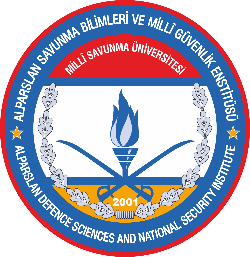 MİLLÎ SAVUNMA ÜNİVERSİTESİBİLİMSEL ARAŞTIRMA VE YAYIN ETİĞİ SOSYAL VE BEŞERİ BİLİMLER KURULUANKET FORMUDeğerli Katılımcı, Bu çalışma Millî Savunma Üniversitesi Alparslan Savunma Bilimleri ve Millî Güvenlik Enstitüsü (Enstitü öğrencisi/müdavimi ise “……………………………………………Ana Bilim Dalı Başkanlığı yüksek lisans/doktora öğrencisi ………………………. ve tez danışmanı ………………………  tarafından/Enstitü personeli ise“ ……………………………………………Ana Bilim Dalı Başkanlığında/Şube Müdürlüğünde görevli …………………………..tarafından” gerçekleştirilmektedir. Bu araştırma, ………başlıklı bir “tez çalışması/araştırma çalışması” olup……………amacını taşımaktadır. Araştırma “ile … ortaya konacaktır/……..gelişimine ışık tutulacaktır.” Soruların doğru ya da yanlış cevabı yoktur. İçinizden geldiği gibi cevaplamanız büyük önem taşımaktadır. Araştırmanın başarısı sorulara vereceğiniz içten ve samimi cevaplara bağlıdır. Anket soruları kapsamında açık kimliğinizi ortaya çıkaracak nitelikte soru bulunmamaktadır. Araştırma açısından kimliğiniz değil cevaplarınız önem taşımaktadır. Sorulara cevap verirken “olması gerektiğini düşündüğünüzü” değil de “olanı” belirtmeniz doğru sonuçlara ulaşılması bakımından büyük önem taşımaktadır. Lütfen soru atlamadan bütün sorulara cevap veriniz. Bilime katkılarınızdan dolayı şimdiden teşekkür eder, çalışmalarınızda başarılar dileriz. ANKETÜniversitemiz ilkeleri gereği, araştırma verilerinin insanlar üzerinden elde edilmesi planlandığında kullanılacak veri toplama kaynaklarının (anket, ölçek, mülakat, başarı testi vb.) yürürlükte olan tüm yasal düzenlemeler başta olmak üzere etik, ilke ve kurallara uygun hazırlanması, planlanması ve uygulamalarının bu doğrultuda yapılması gerekmektedir. Bu bağlamda ankete başlamadan önce, siz değerli katılımcılarımızın rıza ve onayını almamız bilime ve size karşı sorumluluğumuzdur. Bu ankete katılarak cevap vermeniz ve geri dönüş yapmanız, anketi kendi rızanızla, isteyerek ve bilinçli olarak doldurduğunuz anlamına gelmektedir.(NOT: Anket formunun bundan sonraki kısımlarında tez çalışması/araştırma çalışmasında yararlanılacak olan anket sorularına/ölçeklerine yer verilecektir.)Etik Kurul Başvurusu Kontrol Listesi  Etik Kurul Başvurusu Kontrol Listesi  1. Başvurumu, Millî Savunma Üniversitesi Bilimsel Araştırma ve Yayın Etiği Sosyal ve Beşeri Bilimler Kurulu onay belgesine ihtiyaç duyacağım günden en az 1 ay önce yapmaktayım.  2. Başvuru dosyasında, var ise veri toplama başlangıç tarihini, Millî Savunma Üniversitesi Bilimsel Araştırma ve Yayın Etiği Sosyal ve Beşeri Bilimler Kurulu Başvuru Dilekçesi tarihinden en az 1 ay sonrası olacak şekilde yazdım.     3. Millî Savunma Üniversitesi Bilimsel Araştırma ve Yayın Etiği Sosyal ve Beşeri Bilimler Kurulu Başvuru dilekçesini başvuruya ekledim.  4. Millî Savunma Üniversitesi Bilimsel Araştırma ve Yayın Etiği Sosyal ve Beşeri Bilimler Kurulu Etik Kurul Başvuru formunu doldurdum ve ekledim.5. Millî Savunma Üniversitesi Bilimsel Araştırma ve Yayın Etiği Sosyal ve Beşeri Bilimler Kurulu Taahhütnamesini doldurdum ve başvuruya ekledim.6. İnsan Araştırmaları İçin Aydınlatılmış Onam Formunu doldurdum ve başvuruya ekledim.7. Araştırma Amaçlı Çalışma için Veli/Vasi izin belgesini (gerekliyse) başvuruya ekledim.8. Anket, mülakat, ölçek, çekim, odak grup çalışması ve benzeri uygulamalarda kullanılacak veri toplama araçları ve içeriklerini başvuruya ekledim.  9.Araştırmamda kullanacağım, geliştirilmiş veya Türkçe'ye uyarlanmış anket/test/ölçeğin sahiplerinden alınmış anket/test/ölçek izin belgesini (gerekliyse) başvuruya ekledim. (NOT: Anket/test/ölçek izin belgesi formatı dosyada bulunmamaktadır. Anket/test/ölçek sahiplerinin iznini açık şekilde belirten bir dilekçe VEYA e-mail/elektronik yazışma kabul edilmektedir. E-mail/elektronik yazışma tercih edilecekse, e-mail/elektronik yazışmanın ekran görüntüsünün alınmasına anket/test/ölçek sahibi tarafından onay verildiğine dair bir ibare bulunmalıdır. 10. Araştırma kapsamında çalışmaların bir kısmının (anket, mülakat, odak grup çalışması, deney, uygulama vb.) kurum/kuruluşlarda yürütülmesinde sakınca olmadığına dair ilgili kurum/kuruluşlardan alınan izin belgesini (gerekliyse) başvuruya ekledim. (NOT: İlgili kurum/kuruluşlardan alınan izin belgesi formatı dosyada bulunmamaktadır. İzin belgesi ilgili kurum/kuruluşlardan öğrenci/sorumlu araştırmacı tarafından talep edilecektir.)10. Yukarıdaki sıraya göre bütün belgeleri tek bir pdf dosyası olarak okunaklı şekilde taratıp birleştirdim.  11. Oluşturulan pdf dosyasına kendi adımı-soyadımı verdim.  ARAŞTIRMANINADITürkçeARAŞTIRMANINADIİngilizceÖĞRENCİ/SORUMLU ARAŞTIRMACI* : ÖĞRENCİ/SORUMLU ARAŞTIRMACI* : ÖĞRENCİ/SORUMLU ARAŞTIRMACI* : İMZA(VAR İSE) TEZ DANIŞMANI/YARDIMCI ARAŞTIRMACI/ARAŞTIRMACILAR:1.(VAR İSE) TEZ DANIŞMANI/YARDIMCI ARAŞTIRMACI/ARAŞTIRMACILAR:1.(VAR İSE) TEZ DANIŞMANI/YARDIMCI ARAŞTIRMACI/ARAŞTIRMACILAR:1.İMZA2.2.2.İMZA3.3.3.İMZA4.4.4.İMZAARAŞTIRMACININ BAĞLI OLDUĞU KURUM**: ARAŞTIRMACININ BAĞLI OLDUĞU KURUM**: ARAŞTIRMACININ BAĞLI OLDUĞU KURUM**: ARAŞTIRMACININ BAĞLI OLDUĞU KURUM**: Etik Kurula Başvuru Durumu:Etik Kurula Başvuru Durumu:Araştırmanın Niteliği:Araştırmanın Niteliği:Yeni başvuruTezTekrar başvuru (revizyon)Araştırma ProjesiProtokol değişikliğiMakaleDaha önce onaylanmış bir projenin devamıBildiriÖğrenci/Sorumlu Araştırmacı Öğrenci/Sorumlu Araştırmacı Öğrenci/Sorumlu Araştırmacı Öğrenci/Sorumlu Araştırmacı Öğrenci/Sorumlu Araştırmacı Unvanı, Ad-SoyadıGörev yeriTelefon (İş-Cep)e-Posta        Adresi(Var ise) Tez Danışmanı/Yardımcı Araştırmacılar:(Var ise) Tez Danışmanı/Yardımcı Araştırmacılar:(Var ise) Tez Danışmanı/Yardımcı Araştırmacılar:(Var ise) Tez Danışmanı/Yardımcı Araştırmacılar:(Var ise) Tez Danışmanı/Yardımcı Araştırmacılar:(Var ise) Tez Danışmanı/Yardımcı Araştırmacılar:Unvanı, Ad-SoyadıUnvanı, Ad-SoyadıGörev yeriTelefon (İş-Cep)e-Posta        Adresi1234Veri Toplama Aracının/Araçlarının Türü:Veri Toplama Aracının/Araçlarının Türü:Veri Toplama Aracının/Araçlarının Türü:Veri Toplama Aracının/Araçlarının Türü:Anket/Çevrimiçi AnketVeri kaynakları taramasıSes ve görüntü kayıtlarıSistem-model geliştirme çalışmasıYüzyüze/Çevrimiçi GörüşmeÖlçek (skala) geliştirme çalışmasıDosya taramasıDiğer (Belirtiniz):Veri Toplanması Planlanan Dönem:Veri Toplanması Planlanan Dönem:Araştırma Başlangıç Tarihi:Veri Toplanması Planlanan Yerler/Mekanlar, Kurum ve Kuruluşlar:Veri Toplanması Planlanan Yerler/Mekanlar, Kurum ve Kuruluşlar:Veri Toplanması Planlanan Yerler/Mekanlar, Kurum ve Kuruluşlar:Veri Toplanması Planlanan Yerler/Mekanlar, Kurum ve Kuruluşlar:142536Araştırmayı Destekleyen Kurum/Kuruluşlar:Araştırmayı Destekleyen Kurum/Kuruluşlar:Araştırmayı Desteklemesi Planlanan Kurum/Kuruluşlar:Araştırmayı Desteklemesi Planlanan Kurum/Kuruluşlar:YokturYokturÜniversite (belirtiniz):Üniversite (belirtiniz):TÜBİTAKTÜBİTAKDiğer (belirtiniz):Diğer (belirtiniz):Uluslararası (belirtiniz):Uluslararası (belirtiniz): Konu, Kapsam ve Amaç: Araştırmanın konusu, kapsamı ve amacı net olarak tanımlanmalı; konunun amaç ile ilişkisi açıklanmalıdır. Erişilmek istenen sonuç açık olarak yazılmalıdır.Konu, Kapsam ve Amaç:Yöntem: Araştırmanın tasarımı/yaklaşımları ile uyumlu olarak incelenmek üzere seçilen parametreler sıralanmalıdır. Amaç ve kapsamla uyumlu olması da gereken bu parametrelerin incelenmesi için uygulanacak yöntem ile kullanılacak materyal net bir biçimde tanımlanmalıdır.  Yapılacak ölçümler (ya da derlenecek veriler), kurulacak ilişkiler ayrıntılı biçimde anlatılmalıdır.Yöntem: Seçilmiş Kaynaklar: Araştırma konusuyla ilgili alandaki literatür taranarak, ham bir literatür listesi değil, kısa bir literatür analizi verilmelidir. Burada salt bir literatür bilgisi eklemek yerine çalışmanız açısından kullandığınız bu literatürün önemine dikkat çeken, sizin çalışmanızı bunlardan ayıran yönüne ve önemine değinen cümle ve paragraflardan oluşan bir metin istenilmektedir.Seçilmiş Kaynaklar: 4. Araştırma çalışmanın amacını tamamen gizli tutmayı gerektiriyor mu?4. Araştırma çalışmanın amacını tamamen gizli tutmayı gerektiriyor mu?  Evet  HayırEvet ise açıklayınız: 
Evet ise açıklayınız: 
5. Araştırma katılımcıların fiziksel veya ruhsal sağlıklarını tehdit edici sorular içeriyor mu?5. Araştırma katılımcıların fiziksel veya ruhsal sağlıklarını tehdit edici sorular içeriyor mu?  Evet  HayırEvet ise açıklayınız:Evet ise açıklayınız:6. Katılımcıların kişilik hakları ve özel bilgileri korunmakta mıdır?6. Katılımcıların kişilik hakları ve özel bilgileri korunmakta mıdır?  Evet  HayırHayır ise açıklayınız: 
Hayır ise açıklayınız: 
7. Araştırmaya reşit olmayan çocuklar, kısıtlı ya da engelliler katılmakta mıdır?7. Araştırmaya reşit olmayan çocuklar, kısıtlı ya da engelliler katılmakta mıdır?  Evet  HayırEvet ise başvuru dosyasına vekil/vasi izin formunun eklenmesi zorunludur. 
Evet ise başvuru dosyasına vekil/vasi izin formunun eklenmesi zorunludur. 
8. Katılımcılara araştırmanın niteliği hakkında yeterince açık ve anlaşılabilir bilgi verilmekte midir?8. Katılımcılara araştırmanın niteliği hakkında yeterince açık ve anlaşılabilir bilgi verilmekte midir?8. Katılımcılara araştırmanın niteliği hakkında yeterince açık ve anlaşılabilir bilgi verilmekte midir?  Evet  Evet  HayırAçıklayınız: 
Açıklayınız: 
Açıklayınız: 
9. Gönüllü katılımı bozacak ve katılımcıları suistimal edecek tehditlere karşı önlemler alınmış mıdır?9. Gönüllü katılımı bozacak ve katılımcıları suistimal edecek tehditlere karşı önlemler alınmış mıdır?9. Gönüllü katılımı bozacak ve katılımcıları suistimal edecek tehditlere karşı önlemler alınmış mıdır?  Evet  Hayır  Hayır10. Gönüllülerin katılma ve çıkma/çıkarılma koşulları açık ve net olarak belli midir?10. Gönüllülerin katılma ve çıkma/çıkarılma koşulları açık ve net olarak belli midir?  Evet  Hayır11. Beklenen katılımcı sayısı:12. Katılımcıları en iyi tanımlayan seçenekleri işaretleyiniz.12. Katılımcıları en iyi tanımlayan seçenekleri işaretleyiniz.12. Katılımcıları en iyi tanımlayan seçenekleri işaretleyiniz.12. Katılımcıları en iyi tanımlayan seçenekleri işaretleyiniz.Okulöncesi ÇocuklarKadınlarİlköğretim ÖğrencileriErkeklerLise Öğrencileriİşsiz YetişkinlerÜniversite ÖğrencileriZihinsel Engelli BireylerÇocuk İşçilerFiziksel Engelli BireylerYetişkinlerTutuklularYaşlılarDiğer (belirtiniz)13. Aşağıdaki uygulamalardan, çalışma kapsamında yer alacak olanları işaretleyiniz.13. Aşağıdaki uygulamalardan, çalışma kapsamında yer alacak olanları işaretleyiniz.13. Aşağıdaki uygulamalardan, çalışma kapsamında yer alacak olanları işaretleyiniz.13. Aşağıdaki uygulamalardan, çalışma kapsamında yer alacak olanları işaretleyiniz.Anket/çevrimiçi anketGörüntü kaydıMülakat/çevrim içi mülakatSes kaydıGözlemGörüşme/çevrimiçi görüşme Test Diğer (belirtiniz):